О внесении изменений в постановление администрации Тюльганского района от 12 августа 2013 года № 706-п «Об утверждении плана мероприятий («дорожной карты») «Повышение эффективности и качества услуг в сфере образования Тюльганский район» на 2013-2018 годы»В целях установления соответствия показателя средней заработной платы педагогических работников дополнительного образования к средней заработной плате педагогических работников общего образования, п о с т а н о в л я ю:1. Внести в постановление администрации района от 12 августа 2013 года № 706-п «Об утверждении плана мероприятий («дорожной карты») «Повышение эффективности и качества услуг в сфере образования Тюльганский район» на 2013-2018 годы» следующие изменения:1.1. Пункт 3 раздела V «Показатели повышения эффективности и качества услуг в сфере дополнительного образования детей, соотнесенные с этапами перехода к эффективному контракту» главы III «Изменения в дополнительном образовании детей, направленные на повышение эффективности и качества услуг в сфере образования, соотнесенные с этапами перехода к эффективному контракту» изложить в новой редакции:2. Постановление администрации района от 27 декабря 2017 года № 1332-п «О внесении изменений в постановление администрации Тюльганского района от 12 августа 2013 года № 706-п «Об утверждении плана мероприятий («дорожной карты») «Повышение эффективности и качества услуг в сфере образования Тюльганский район» на 2013-2018 годы»» считать утратившим силу.3. Постановление вступает в силу после его подписания и подлежит опубликованию путем размещения на официальном сайте муниципального образования Тюльганский район в сети «Интернет».Глава муниципального образованияТюльганский район                                                           	           И.В. Буцких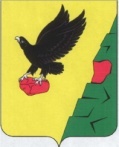                  Муниципальное образованиеТюльганский районОренбургской областиАДМИНИСТРАЦИЯТЮЛЬГАНСКОГОРАЙОНАП О С Т А Н О В Л Е Н И Е                 Муниципальное образованиеТюльганский районОренбургской областиАДМИНИСТРАЦИЯТЮЛЬГАНСКОГОРАЙОНАП О С Т А Н О В Л Е Н И Е                 Муниципальное образованиеТюльганский районОренбургской областиАДМИНИСТРАЦИЯТЮЛЬГАНСКОГОРАЙОНАП О С Т А Н О В Л Е Н И Е№п/пНаименование показателяЕдиницаизмерения2013год2014год2015год2016год2017год2018годРезультаты123456789103.Отношение среднемесячной заработной платы педагогов муниципальных организаций дополнительного образования к среднемесячной заработной плате учителей в Оренбургской областипроцентов64,9765,5472во всех организациях дополнительного образования детей будет обеспечен переход на эффективный контракт с педагогическими работниками;средняя заработная плата педагогических работников государственных и муниципальных организаций дополнительного образования составит 72 процента к среднемесячной заработной плате учителей в Оренбургской области в 2015 году3.1Отношение среднемесячной заработной платы педагогов муниципальных организаций дополнительного образования к среднемесячной заработной плате учителей Тюльганского районапроцентов8195100,0во всех организациях дополнительного образования детей будет обеспечен переход на эффективный контракт с педагогическими работниками;средняя заработная плата педагогических работников государственных и муниципальных организаций дополнительного образования составит 100 процентов к среднемесячной заработной плате учителей Тюльганского района в 2018 году.Разослано: райпрокурору, орготделу, отделу образования, И.А. Круглову.